Publicado en Madrid el 09/10/2019 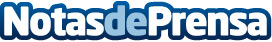 Azules de Vergara recuerda la importancia de la ropa de trabajo para la seguridad en el entorno laboralExisten determinados negocios que exigen condiciones de seguridad e imagen en forma de indumentaria y calzado adecuado para el desempeño de esa labor en concreto; Azules de Vergara subraya la vital importancia de escoger la mejor ropa de trabajo para garantizar una comodidad y seguridad de los empleados en su día a día en el lugar de trabajoDatos de contacto:Azules de vergara 91 448 7810Nota de prensa publicada en: https://www.notasdeprensa.es/azules-de-vergara-recuerda-la-importancia-de Categorias: Nacional Logística Recursos humanos Consumo Industria Téxtil Construcción y Materiales http://www.notasdeprensa.es